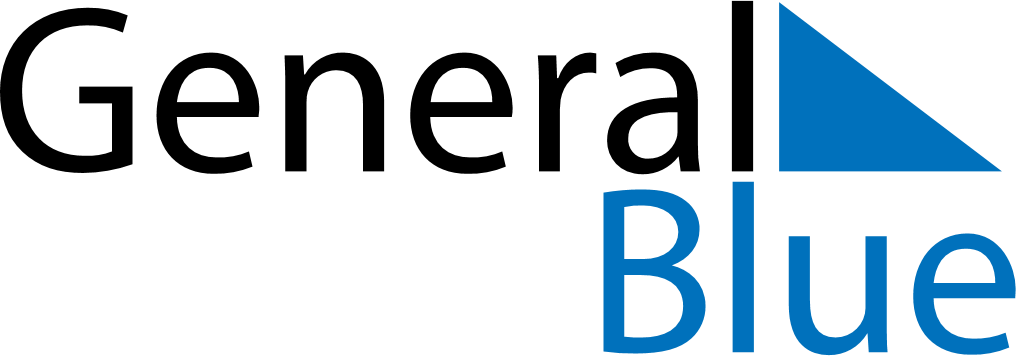 February 2024February 2024February 2024February 2024February 2024February 2024Lutes Mountain, New Brunswick, CanadaLutes Mountain, New Brunswick, CanadaLutes Mountain, New Brunswick, CanadaLutes Mountain, New Brunswick, CanadaLutes Mountain, New Brunswick, CanadaLutes Mountain, New Brunswick, CanadaSunday Monday Tuesday Wednesday Thursday Friday Saturday 1 2 3 Sunrise: 7:43 AM Sunset: 5:22 PM Daylight: 9 hours and 39 minutes. Sunrise: 7:42 AM Sunset: 5:24 PM Daylight: 9 hours and 41 minutes. Sunrise: 7:40 AM Sunset: 5:25 PM Daylight: 9 hours and 44 minutes. 4 5 6 7 8 9 10 Sunrise: 7:39 AM Sunset: 5:27 PM Daylight: 9 hours and 47 minutes. Sunrise: 7:38 AM Sunset: 5:28 PM Daylight: 9 hours and 50 minutes. Sunrise: 7:37 AM Sunset: 5:30 PM Daylight: 9 hours and 53 minutes. Sunrise: 7:35 AM Sunset: 5:31 PM Daylight: 9 hours and 55 minutes. Sunrise: 7:34 AM Sunset: 5:33 PM Daylight: 9 hours and 58 minutes. Sunrise: 7:32 AM Sunset: 5:34 PM Daylight: 10 hours and 1 minute. Sunrise: 7:31 AM Sunset: 5:36 PM Daylight: 10 hours and 4 minutes. 11 12 13 14 15 16 17 Sunrise: 7:30 AM Sunset: 5:37 PM Daylight: 10 hours and 7 minutes. Sunrise: 7:28 AM Sunset: 5:39 PM Daylight: 10 hours and 10 minutes. Sunrise: 7:27 AM Sunset: 5:40 PM Daylight: 10 hours and 13 minutes. Sunrise: 7:25 AM Sunset: 5:42 PM Daylight: 10 hours and 16 minutes. Sunrise: 7:23 AM Sunset: 5:43 PM Daylight: 10 hours and 19 minutes. Sunrise: 7:22 AM Sunset: 5:45 PM Daylight: 10 hours and 22 minutes. Sunrise: 7:20 AM Sunset: 5:46 PM Daylight: 10 hours and 25 minutes. 18 19 20 21 22 23 24 Sunrise: 7:19 AM Sunset: 5:48 PM Daylight: 10 hours and 28 minutes. Sunrise: 7:17 AM Sunset: 5:49 PM Daylight: 10 hours and 31 minutes. Sunrise: 7:15 AM Sunset: 5:50 PM Daylight: 10 hours and 35 minutes. Sunrise: 7:14 AM Sunset: 5:52 PM Daylight: 10 hours and 38 minutes. Sunrise: 7:12 AM Sunset: 5:53 PM Daylight: 10 hours and 41 minutes. Sunrise: 7:10 AM Sunset: 5:55 PM Daylight: 10 hours and 44 minutes. Sunrise: 7:09 AM Sunset: 5:56 PM Daylight: 10 hours and 47 minutes. 25 26 27 28 29 Sunrise: 7:07 AM Sunset: 5:58 PM Daylight: 10 hours and 50 minutes. Sunrise: 7:05 AM Sunset: 5:59 PM Daylight: 10 hours and 54 minutes. Sunrise: 7:03 AM Sunset: 6:01 PM Daylight: 10 hours and 57 minutes. Sunrise: 7:02 AM Sunset: 6:02 PM Daylight: 11 hours and 0 minutes. Sunrise: 7:00 AM Sunset: 6:03 PM Daylight: 11 hours and 3 minutes. 